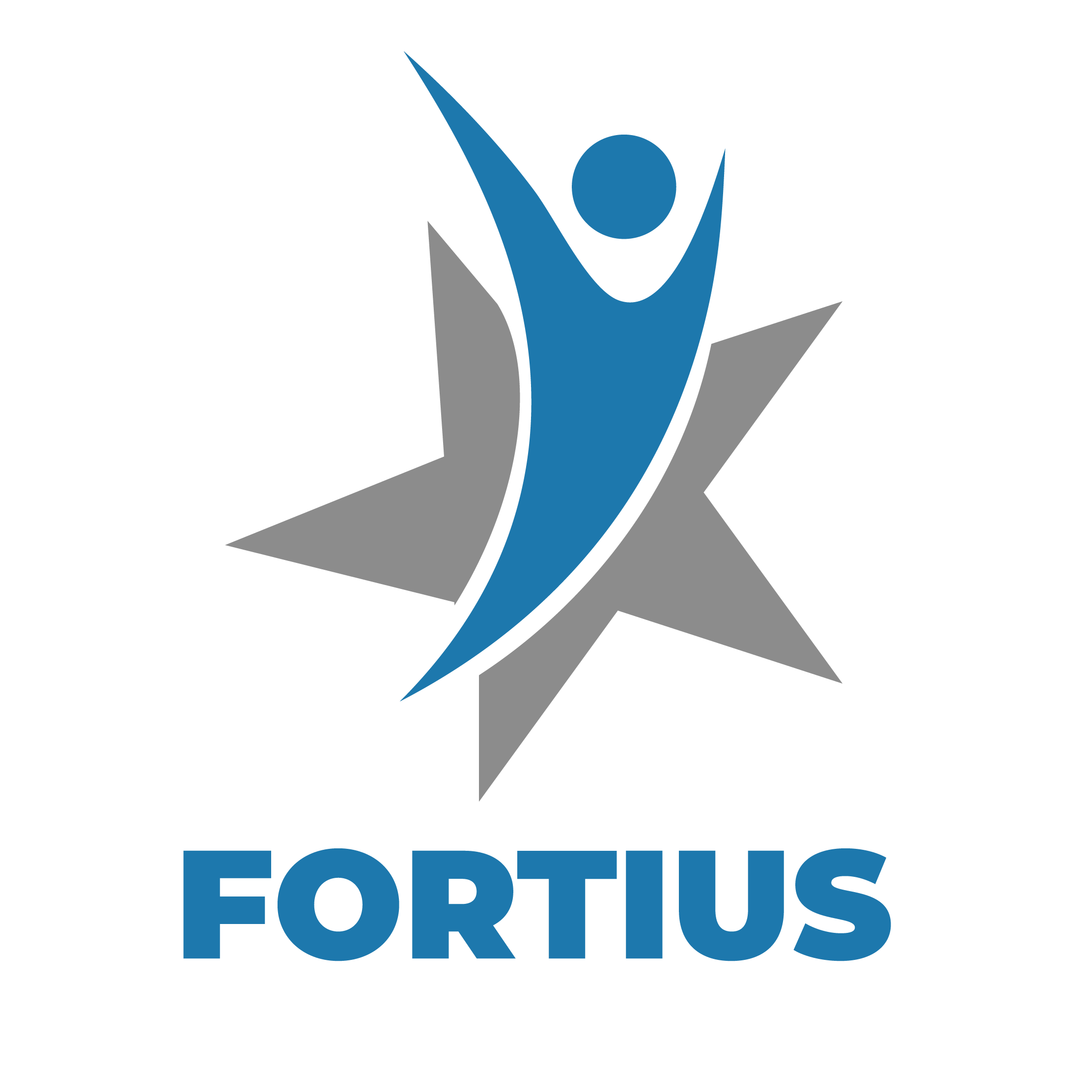 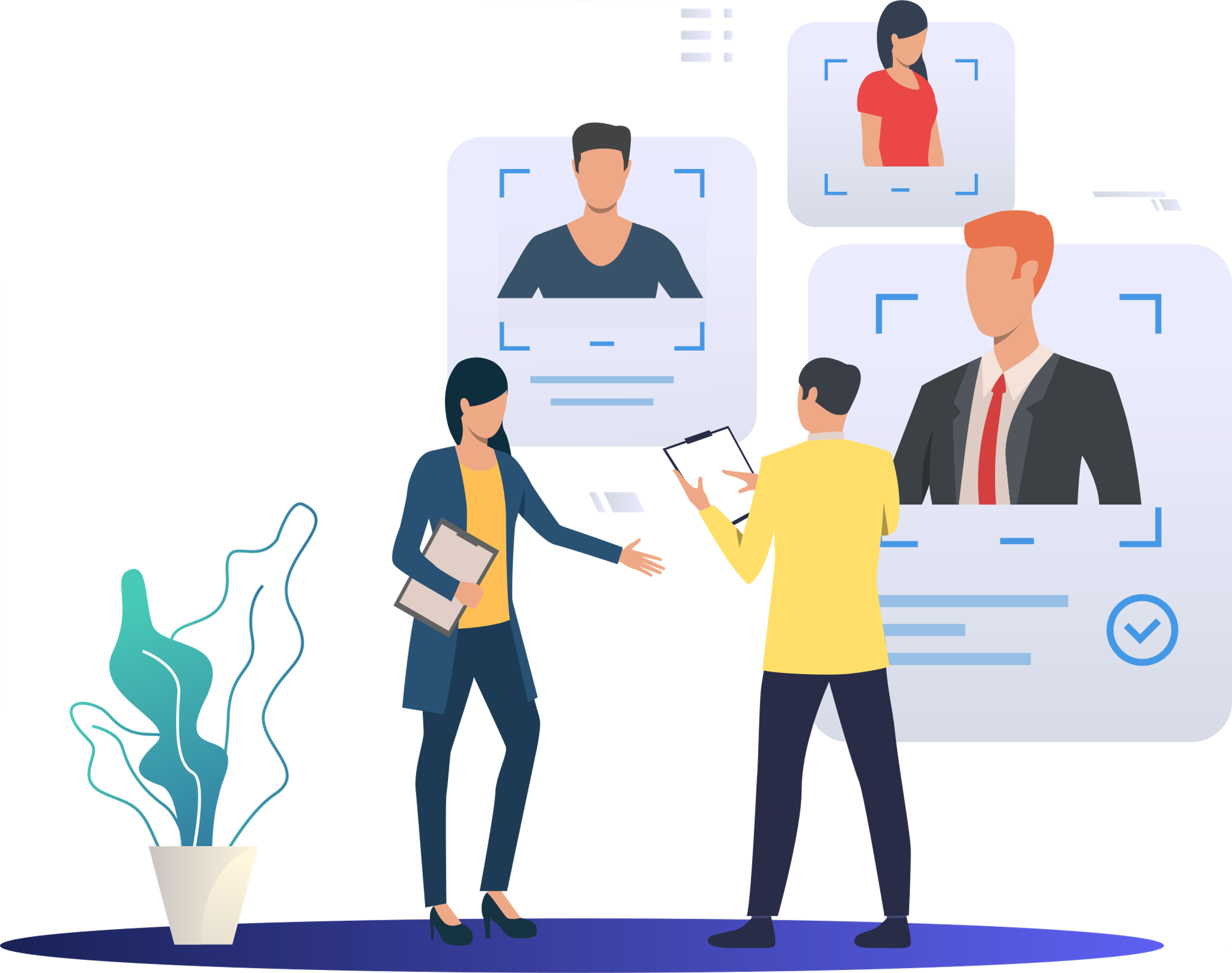 1 - PESSOAS E COMUNICAÇÃOComo integra as avaliações internas da Empresa a as avaliações dos Clientes no seu trabalho?Quais os principais desafios com que se depara para capacitar as Equipas para uma melhoria contínua de resultados e que ações desenvolve para os ultrapassar?  Com que frequência elabora planos de ação de correção de não conformidades e como implementa melhorias para eliminar ou corrigir desvios?De que forma consegue medir e avaliar se os Colaboradores do Contact Center estão a fazer um bom trabalho? Utiliza ferramentas IT?Que tipo de iniciativas criou, desenvolveu ou implementou para melhorar o seu processo de trabalho?1.6 Descreva uma situação de não conformidade persistente que tenha tido que gerir e de que forma a enfrentou.- os seus dados	
Nome completo

Email

Telefone diretoNome da Empresa e do Cliente FinalQuestões Para o superior hierárquico DO gestor de qualidadeComo classifica o desempenho profissional do/a Candidato/a?Que contributos foram dados pelo/a Candidato/a para um bom ambiente de trabalho no Contact Center?Nome completo

Email

Telefone direto